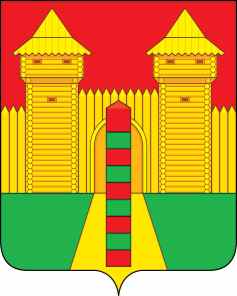 АДМИНИСТРАЦИЯ  МУНИЦИПАЛЬНОГО  ОБРАЗОВАНИЯ «ШУМЯЧСКИЙ  РАЙОН» СМОЛЕНСКОЙ  ОБЛАСТИПОСТАНОВЛЕНИЕот 17.03.2022г. № 132	         п. ШумячиВ соответствии с Уставом муниципального образования «Шумячский район» Смоленской областиАдминистрация муниципального образования «Шумячский район»                          Смоленской области П О С Т А Н О В Л Я Е Т:1. Утвердить Положение об Отделе бухгалтерского учета Администрации                  муниципального образования «Шумячский район» Смоленской области.2. Признать утратившим силу постановление Администрации муниципального образования «Шумячский район» Смоленской области от 19.12.2014г. № 628 «Об утверждении Положения и структуры Отдела бухгалтерского учета Администрации муниципального образования «Шумячский район» Смоленской области».Глава муниципального образования«Шумячский район» Смоленской области                                                     А.Н. ВасильевП О Л О Ж Е Н И Еоб Отделе бухгалтерского учетаАдминистрации муниципального образования«Шумячский район» Смоленской области1. ОБЩИЕ ПОЛОЖЕНИЯ1.1. Отдел бухгалтерского учета Администрации муниципального образования «Шумячский район» Смоленской области (далее - Отдел) входит в состав                                Администрации муниципального образования «Шумячский район» Смоленской                   области. Отдел не является юридическим лицом.1.2. Отдел подотчетен и несет ответственность за выполнение возложенных на него задач и функций перед Главой муниципального образования «Шумячский район» Смоленской области. Структурно Отдел подчиняется управляющему делами  Администрации муниципального образования «Шумячский район» Смоленской                 области.Положение об Отделе утверждается правовым актом Администрации                            муниципального образования «Шумячский район» Смоленской области.Отдел в своей деятельности  руководствуется законодательством Российской Федерации, Указами Президента Российской Федерации, Постановлениями                          Правительства Российской Федерации, областными законами, постановлениями и распоряжениями Губернатора Смоленской области, Уставом муниципального                     образования «Шумячский район» Смоленской области,  решениями  Шумячского районного Совета депутатов, Совета депутатов Шумячского городского поселения, постановлениями и распоряжениями Администрации  муниципального образования «Шумячский район» Смоленской области,  настоящим Положением.1.3.  Штатная численность Отдела устанавливается Администрацией                             муниципального образования «Шумячский район» Смоленской области.2. ЗАДАЧИ И ФУНКЦИИ ОТДЕЛА2.1. На Отдел возложены следующие задачи:- Организация бухгалтерского учета хозяйственно-финансовой деятельности Администрации муниципального образования «Шумячский район» Смоленской                  области по местному бюджету муниципального образования «Шумячский район» Смоленской области и бюджету Шумячского городского поселения;- Обеспечение эффективного и экономного использования финансовых средств, в соответствии с их целевым назначением, согласно бюджетной росписи по местному бюджету муниципального образования «Шумячский район» Смоленской области и бюджету Шумячского городского поселения;- Обеспечение строгого соблюдения кассовой и расчетной дисциплины;- Формирование полной и достоверной информации о финансовом,                               имущественном положении и финансовых результатах деятельности Администрации муниципального образования «Шумячский район» Смоленской области;- Составление бухгалтерской и статистической отчетности по местному                    бюджету муниципального образования «Шумячский район» Смоленской области и бюджету Шумячского городского поселения;- Реализация государственных полномочий по вопросам организации и                       деятельно административной комиссии, и комиссии по делам несовершеннолетних, по выполнению федеральных полномочий на регистрацию актов гражданского                      состояния;- Исполнение полномочий администратора доходов в целях своевременного и правильного зачисления платежей в доход местного бюджета муниципального                    образования «Шумячский район» Смоленской области, и в доход бюджета                             Шумячского городского поселения в соответствии с Бюджетным Кодексом и                         принимаемыми в соответствии с ним нормативными правовыми актами,                                    регулирующими бюджетные отношения;2.2.  Функции Отдела:- Составление бюджетной росписи Администрации муниципального                          образования «Шумячский район» Смоленской области по местному бюджету                       муниципального образования «Шумячский район» Смоленской области и бюджету Шумячского городского поселения, внесения изменений и дополнений в бюджетные росписи по кодам бюджетной классификации;- Составления бюджетной сметы по местному бюджету муниципального                   образования «Шумячский район» Смоленской области и бюджету Шумячского                    городского поселения; - Организация бухгалтерского учета хозяйственно-финансовой деятельности Администрации муниципального образования «Шумячский район» Смоленской                 области:- ведение кассовых операций;- ведение расчетов по оплате труда;- ведение расчетов с подотчетными лицами;- ведение расчетов с поставщиками и подрядчиками;- ведение учета по основным средствам и материальным ценностям;- ведение утвержденных в установленном порядке типовых унифицированных форм первичной учетной документации, строгое соблюдение порядка оформления бухгалтерских документов; - Проведение инвентаризации имущества, объектов казны и финансовых                 обязательств в Администрации муниципального образования «Шумячский район» Смоленской области;- Ведение реестра закупок, осуществляемых без проведения торгов по                       Администрации муниципального образования «Шумячский район» Смоленской                  области за счет средств местного бюджета муниципального образования                               «Шумячский район» Смоленской области и бюджета Шумячского городского                      поселения; - Начисление и выплата пенсии за выслугу лет лицам, замещавшим                             муниципальные должности, должности муниципальной службы (муниципальные должности муниципальной службы);- Осуществление учета администрируемых доходов по кодам бюджетной                  классификации в целях своевременного и правильного зачисления платежей в доход местного бюджета муниципального образования «Шумячский район» Смоленской области, и в доход бюджета Шумячского городского поселения;- Составление и предоставление в установленные сроки бухгалтерской,                    финансовой и статистической отчетности по местному бюджету муниципального                 образования «Шумячский район» Смоленской области и бюджету Шумячского                   городского поселения;- Осуществление работы по обеспечению сохранности бухгалтерских                         документов, оформлению и сдаче документов в установленном порядке в архив;- подготовка в пределах своей компетенции проектов постановлений и                        распоряжений Администрации муниципального образования «Шумячский район» Смоленской области.3. ПРАВА ОТДЕЛА3.1. Отдел для выполнения возложенных на него задач имеет право:- Запрашивать и получать в установленном порядке от предприятий и                      учреждений, независимо от их подчиненности и форм собственности, сведения и иные материалы, документы, необходимые для осуществления функций отдела;- Осуществлять взаимодействие с работниками органов исполнительной                   власти Смоленской области, органов местного самоуправления муниципальных                   образований Смоленской области, с работниками банков;- Принимать участие в служебных совещаниях, семинарах и других                             мероприятиях; - решать другие вопросы, отнесенные к компетенции Отдела в соответствии с действующим законодательством, нормативными актами органов местного                          самоуправления.4. СТРУКТУРА ОТДЕЛА 4.1. Для осуществления функций в состав Отдела входят: начальник Отдела, ведущий специалист, старший менеджер, менеджер. Структура и штатное расписание Отдела утверждаются правовым актом Администрации муниципального образования «Шумячский район» Смоленской области. Начальник Отдела назначается Главой                   муниципального образования «Шумячский район» Смоленской области.СТРУКТУРАОтдела бухгалтерского учета Администрации муниципального образования«Шумячский район» Смоленской области Об утверждении Положения и                      структуры Отдела бухгалтерского учета Администрации муниципального образования «Шумячский район»                 Смоленской области               УТВЕРЖДЕНОпостановлением Администрации муниципального образования «Шумячский район» Смоленской области от 17.03.2022г. № 132                   УТВЕРЖДЕНАпостановлением Администрации            муниципального образования                  «Шумячский район» Смоленской   областиот 17.03.2022г. № 132Начальник Отдела